муниципальное бюджетное дошкольное образовательное учреждениедетский сад № 8 «Звёздочка»Отчёт  о проведённых мероприятияхв рамках природоохранного социально-образовательного проекта «Эколята-дошколята»за IVквартал 2022г.(октябрь, ноябрь, декабрь)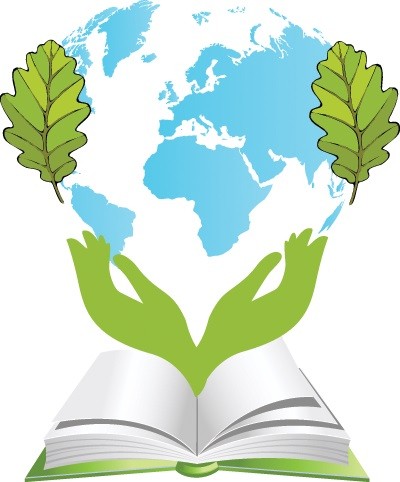 ст. Егорлыкская 2022-2023уч.г.Природоохранный социально-образовательный проект «Эколята-дошколята» является инновационным инструментарием развития дошкольного образования экологической направленности. Проект, направлен на формирование экологической культуры у воспитанников ДОУ.В реализации природоохранного социально-образовательного проекта «Эколята-дошколята» принимают  участие дети, родители и педагоги средней  дошкольной группы «Звёздочки». В течение всего периода (октябрь, ноябрь, декабрь) продолжалась работа по реализации плана мероприятий экологической направленности. В группе и ДОУ в целом были  организованы различные «занимательные дела» экологической направленности. Вот несколько наиболее ярких «дел»:      Дети  средней группы «Эколята –дошколята» приняли участие в районном конкурсе рисунков  «Экология глазами ребят»  https://www.instagram.com/tv/CU2JLveI4nD/?utm_medium=copy_link
      В соответствии с письмом Федерального государственного бюджетного образовательного учреждения дополнительного образования «Федеральный центр дополнительного образования и организации отдыха и оздоровления детей» от 26.10.2021 № 12-663-21 о проведении Регионального этапа Всероссийского фестиваля « Праздник эколят – молодых защитников природы» воспитанники средней дошкольной группы «Звёздочки» 19 сентября 2022 года приняли участие  в Региональном этапе Всероссийского фестиваля «Праздник эколят – молодых защитников природы»  https://t.me/zvezdo4ka_8/223  Воспитанники средней группы 15 октября 2022 года приняли участие  во Всероссийском уроке «Эколята – молодые защитники природы»  по теме «Самые, самые».    Урок был  направлен на экологическое просвещение,  формирование ответственного экологического поведения, повышение естественнонаучной грамотности детей и взрослых. Урок прошёл в интерактивной форме. В ходе урока дети посмотрели видеоролик  и презентацию, выполнили задания «Запрещающие знаки», «Чей малыш», «Самый большой », поиграли в интересные игры  «Кто это? Что это?» и   «Угадайка» с мешочками-сюрпризами, отдохнули с помощью физминутки «Кенгуру». Все участники Урока получили сертификаты.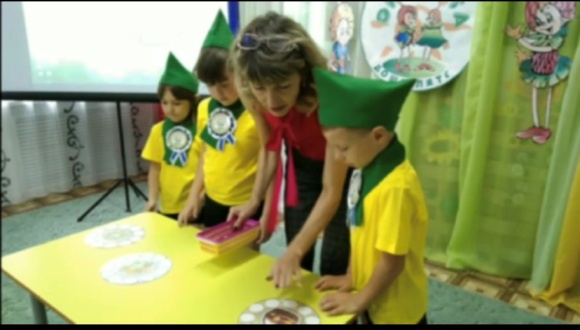 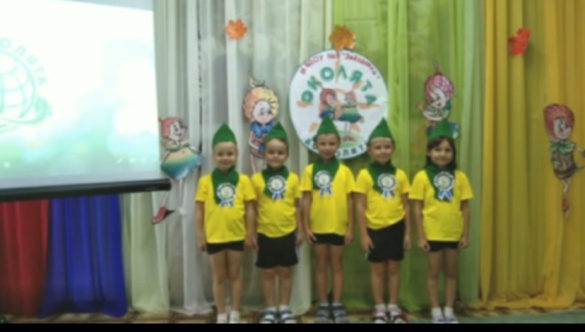 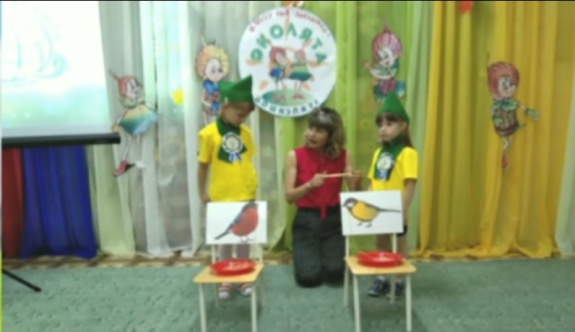 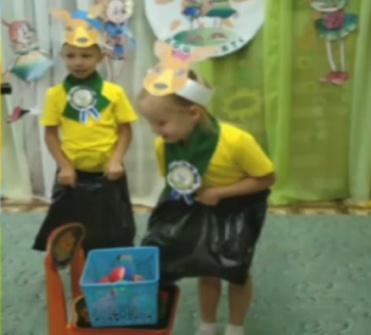 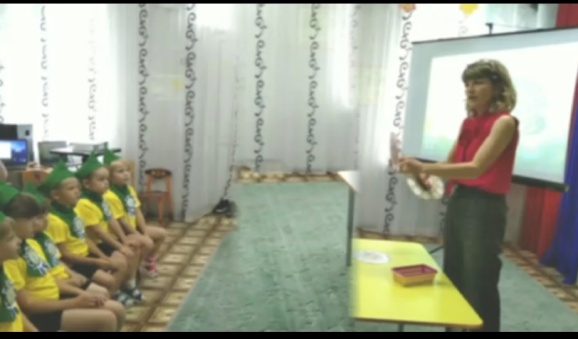 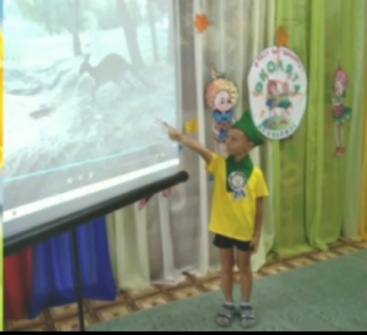       Экологические уроки в доступной для детей разного возраста форме помогают в решении серьезных воспитательных и образовательных задач: помогают расширить знания о живой и неживой природе, а также способствуют развитию эмоциональной сферы дошкольников, формированию у детей богатого внутреннего мира, и системы ценностных отношений к природе и накоплению у них экологического опыта.      Ребёнок учится действовать в коллективе, у него развиваются коммуникативные способности, то есть умение контактировать и сотрудничать друг с другом, решать проблемные ситуации.      Благодаря проведению таких уроков у детей закладываются основы экологической культуры.  https://dsn8.ru/blog/243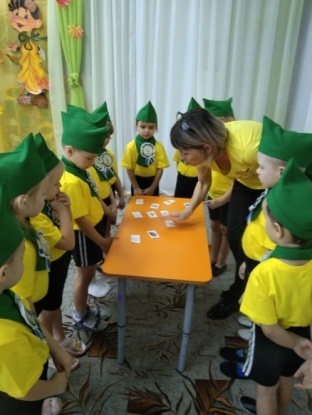 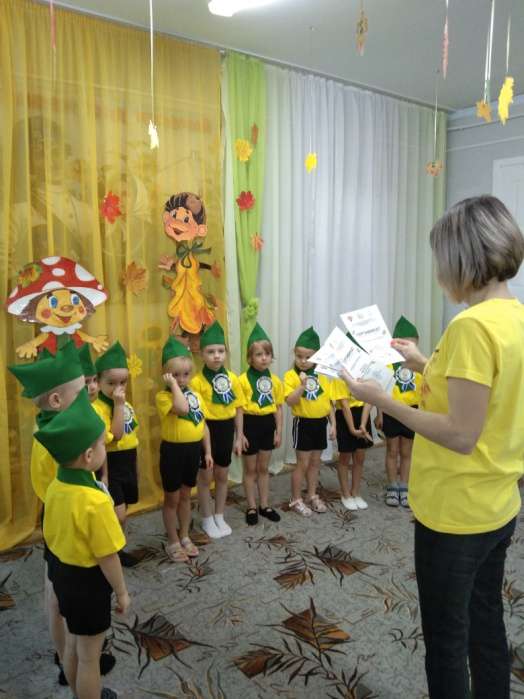 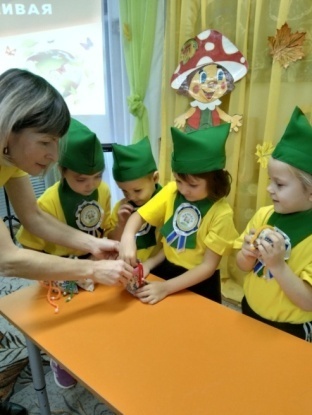 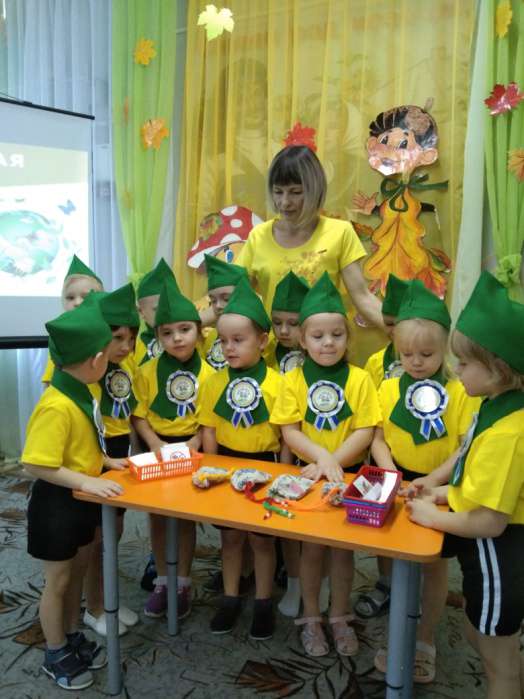 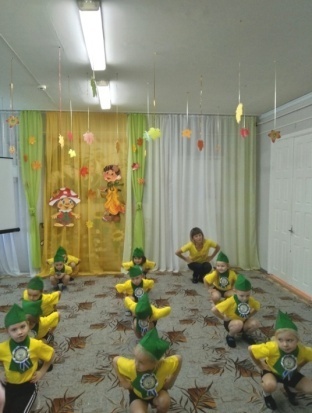 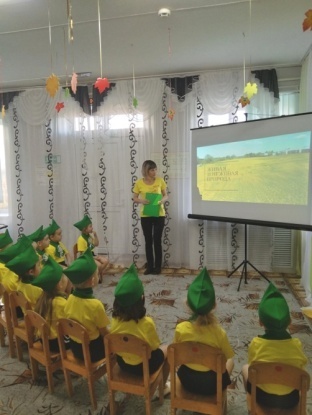   Так же  10 октября 2022 года  мы приняли участие  в   Всероссийской акции «Всероссийский экологический субботник «Зеленая планета». https://t.me/zvezdo4ka_8/225. В период с 20.09.2022 по 3.10.2022г. мы приняли участие в общероссийском конкурсе детских рисунков « Разноцветные капли -2022» и в областном экологическом конкурсе рисунков «Мусор Дону не к лицу». Для участия в конкурсе дети нарисовали рисунки, посвященные проблемам экологии. Две лучшие работы были отобраны для участия в областном конкурсе.Воспитанники средней группы приняли участие в районном экологическом конкурсе кормушек «Тепло твоих рук» в рамках акции «Покормите птиц зимой!» с 16.11.2022по 16.12.2021 года.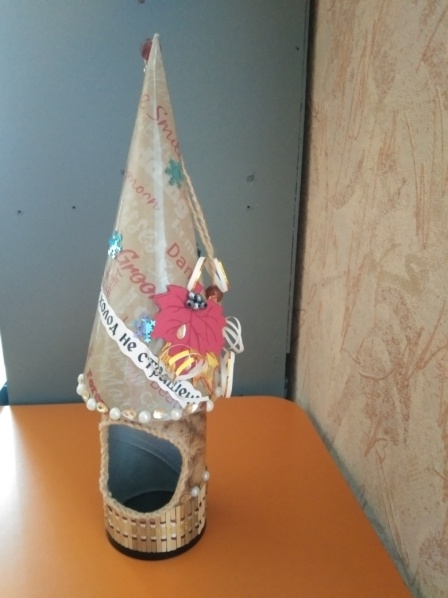 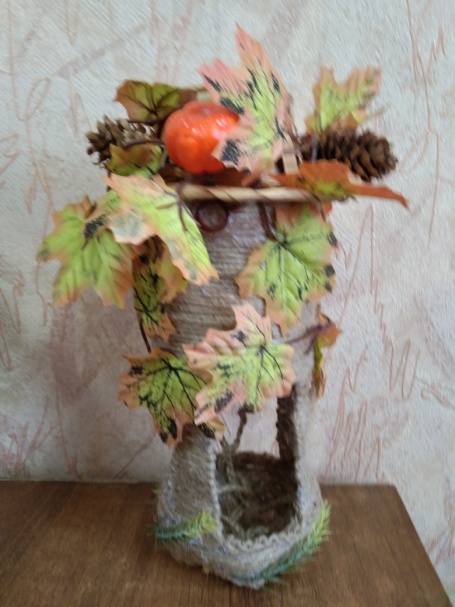 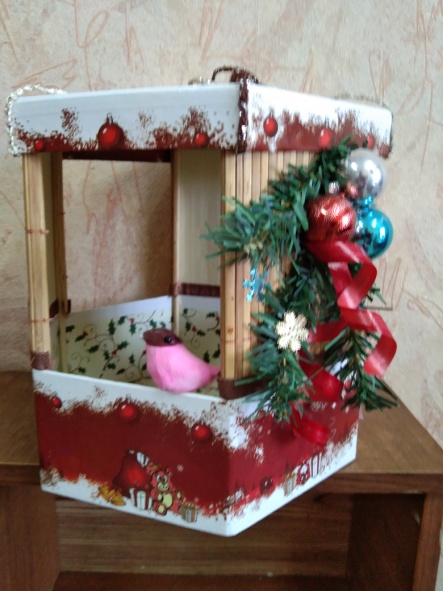 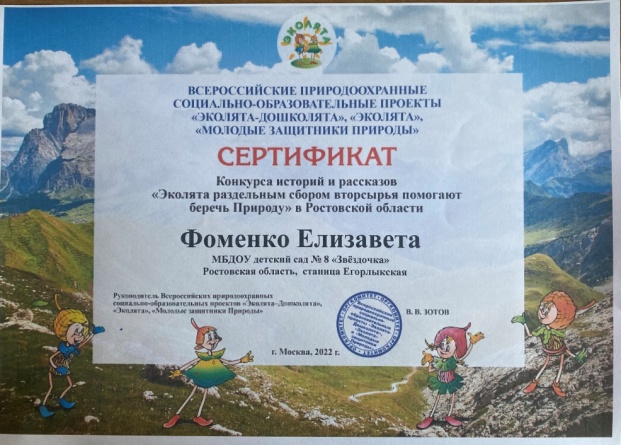 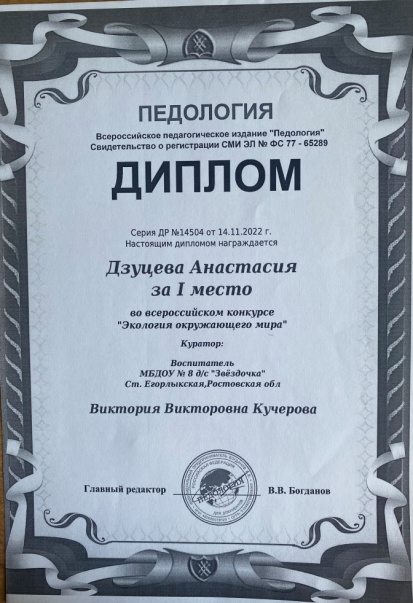 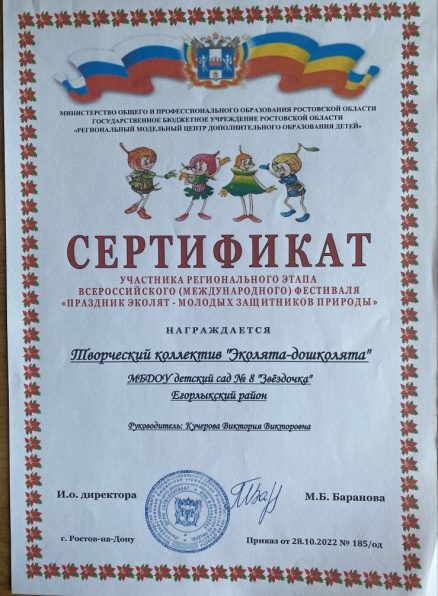 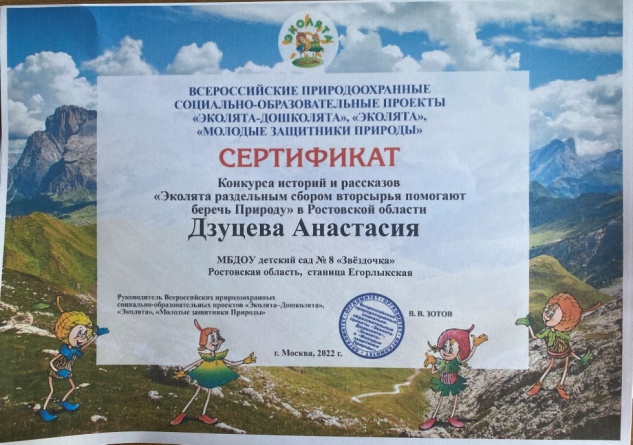 Воспитанники нашего ДОУ стали победителями всероссийских и международных  экологических конкурсов:1.«Природа-Матушка»Всероссийский 20.10.2022г.Давыденко Сергей диплом 1 местоонлайн2.«Экология окружающего мира !»Всероссийская олимпиада 11.11.2021г.Давыденко Сергей диплом1 местоонлайн3.«Мусор Дону не к лицу».Областной конкурс28.092022Дзуцева АнастасияУчастие онлайн4.«Мусор Дону не к лицу».Областной конкурс28.092022Фоменко ЛизаУчастие онлайн5.Конкурс историй и рассказов «Эколята раздельным сбором вторырья помогают беречь Природу»Региональный 11.11.2022Дзуцева АнастасияУчастие онлайн6.Конкурс историй и рассказов «Эколята раздельным сбором вторырья помогают беречь Природу»Региональный 11.11.2022Фоменко Лиза